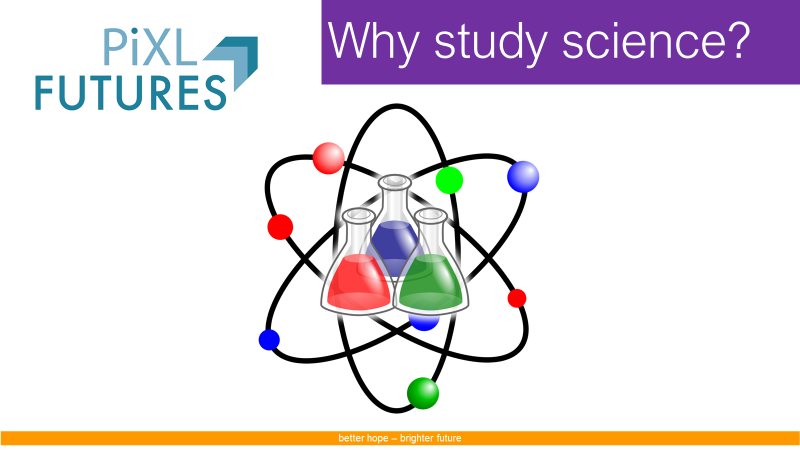 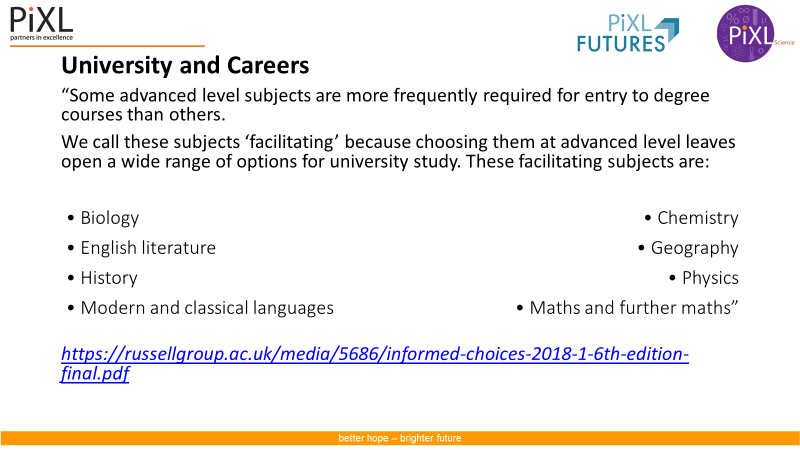 https://russellgroup.ac.uk/media/5686/informed-choices-2018-1-6th-edition-final.pdf 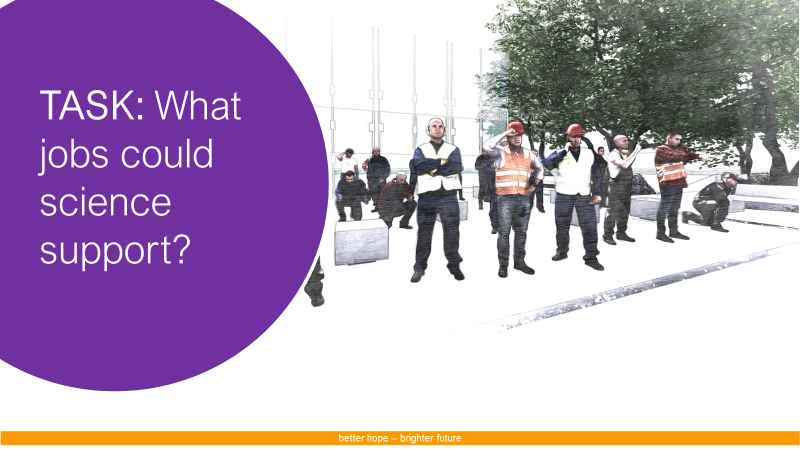 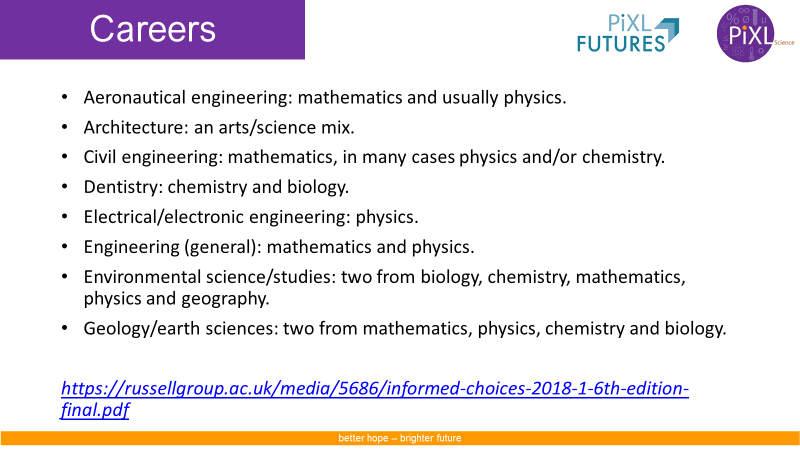 https://russellgroup.ac.uk/media/5686/informed-choices-2018-1-6th-edition-final.pdf https://www.youtube.com/watch?v=VBxgRXw8heg 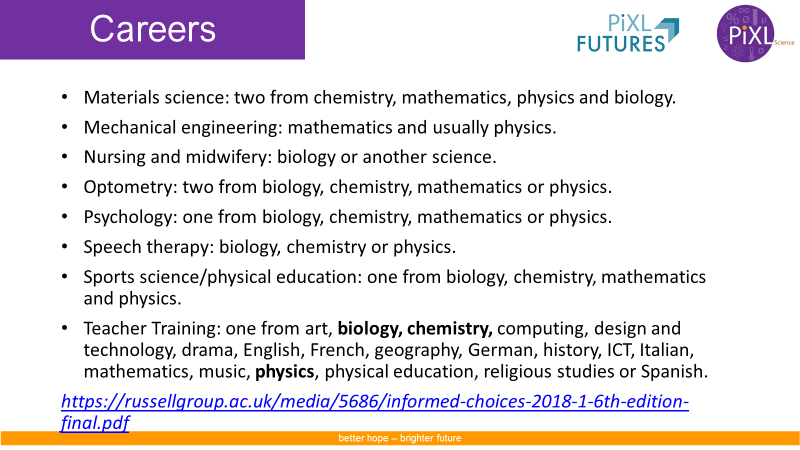 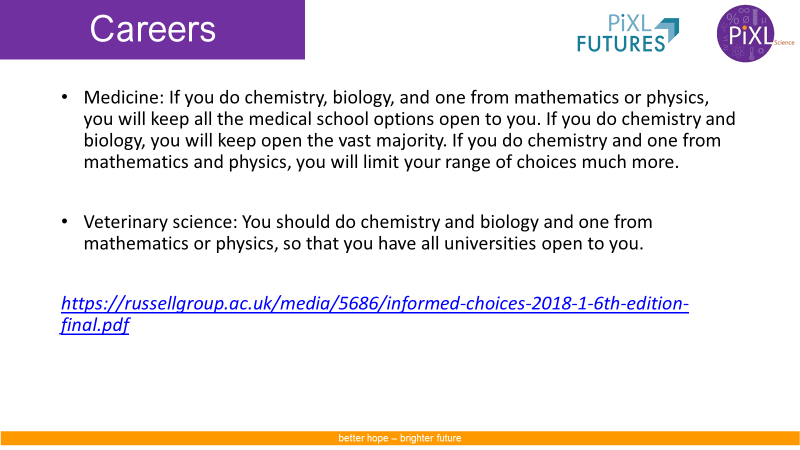 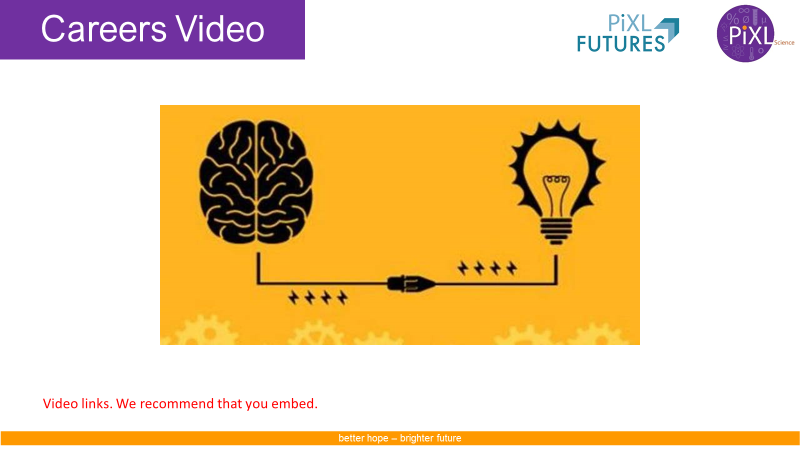 https://icould.com/explore/search/science?cpage=2 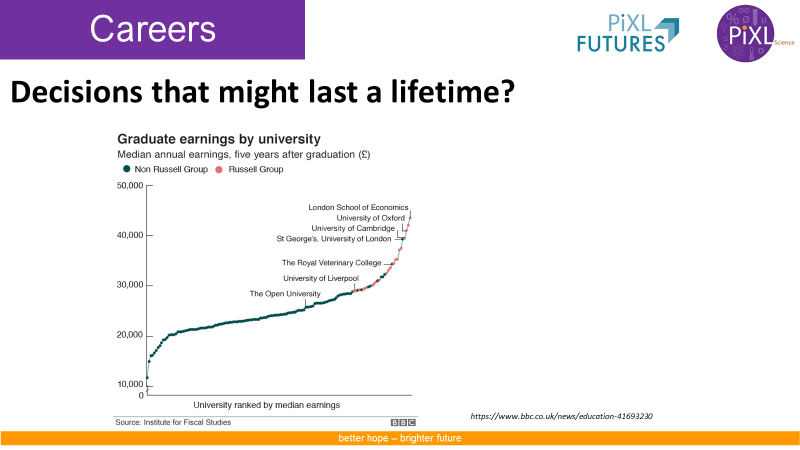 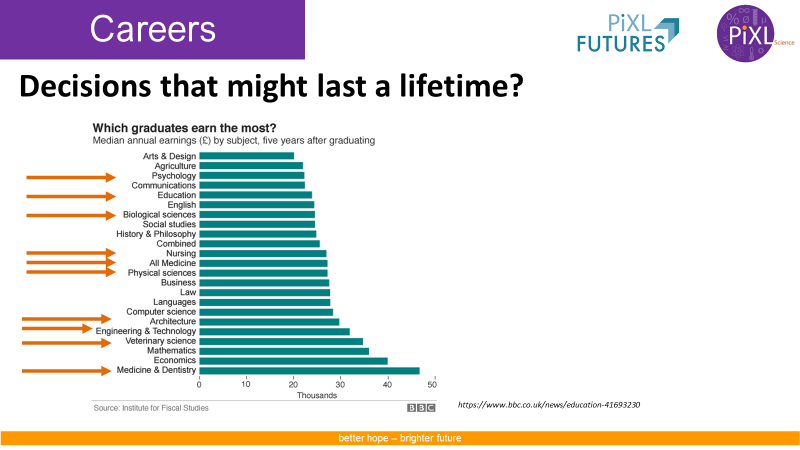 https://www.youtube.com/watch?v=VBxgRXw8heg 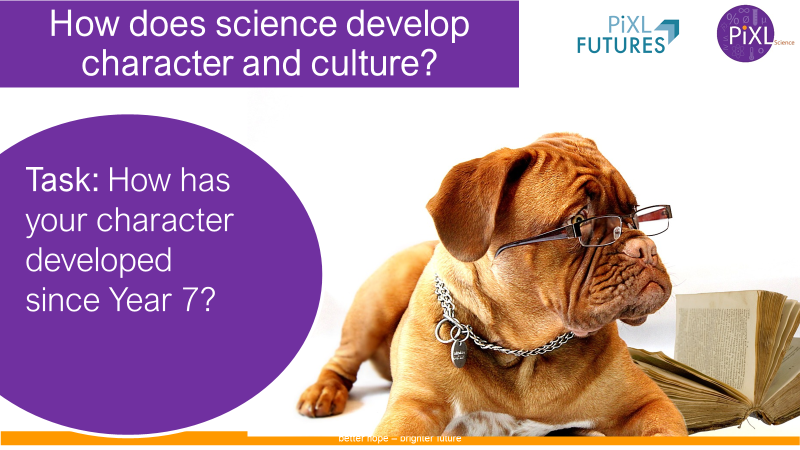 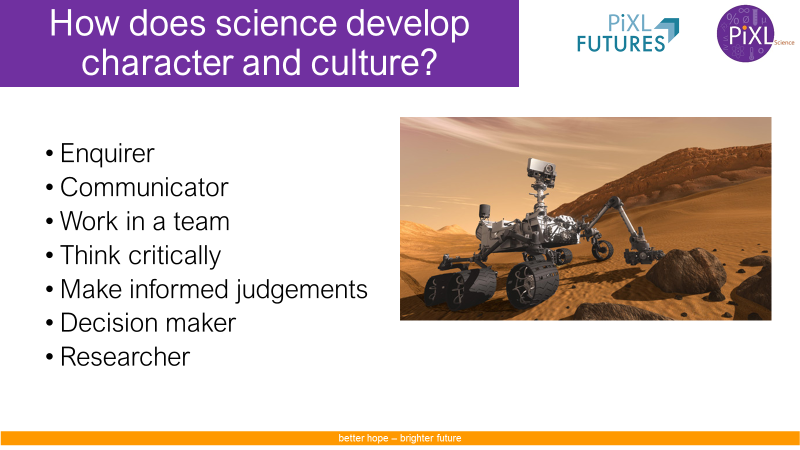 Ask pupils to discuss how they think their character has developed throughout the school life. Are they enquirers? Communicators? Creative? etc Emphasise that throughout their lives, they will need to make decisions informed by scientific reasoning.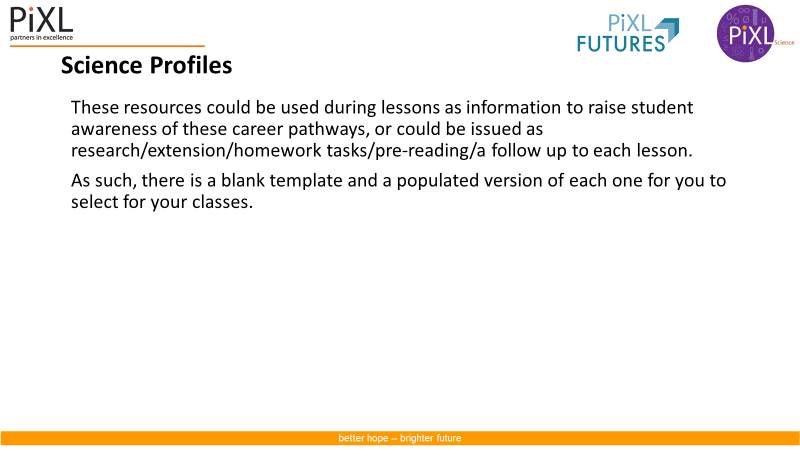 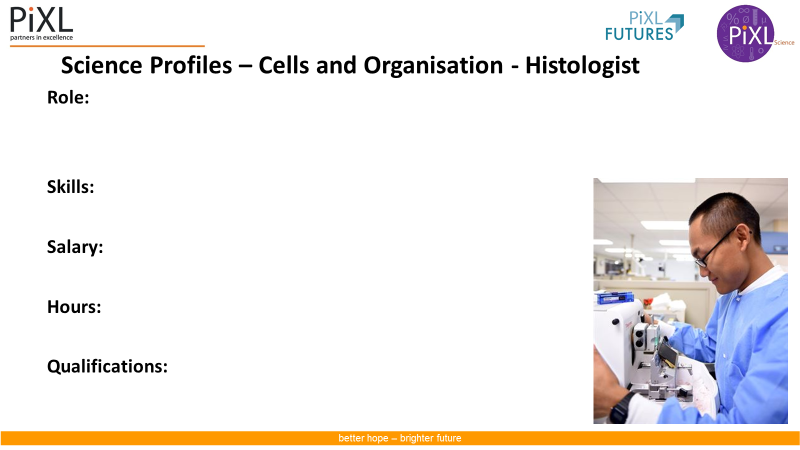 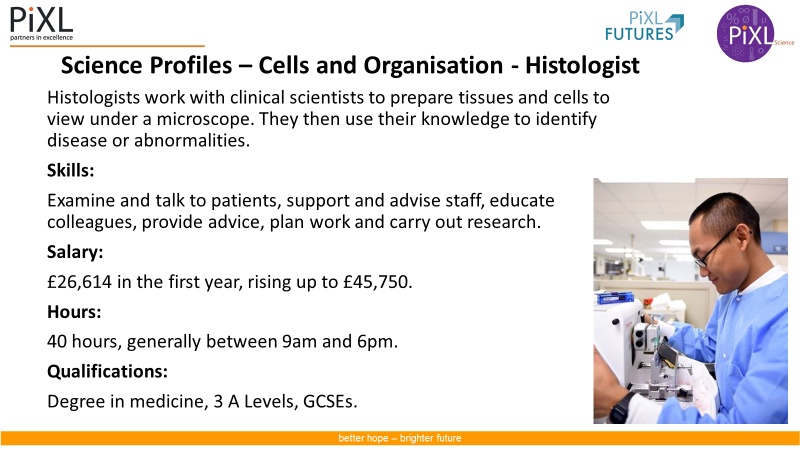 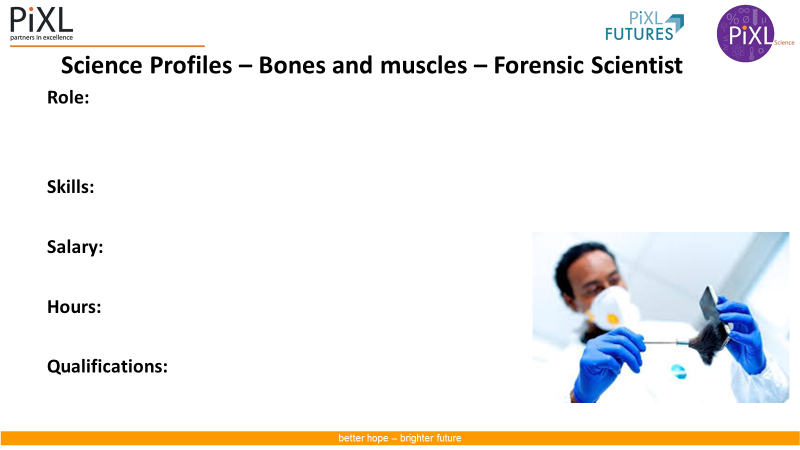 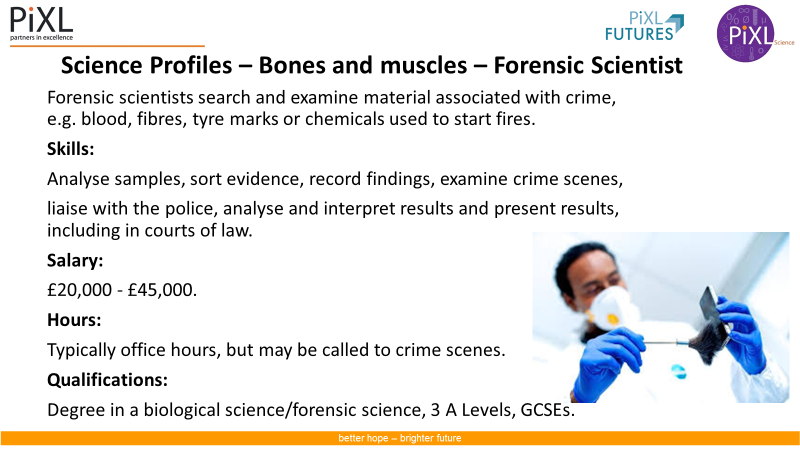 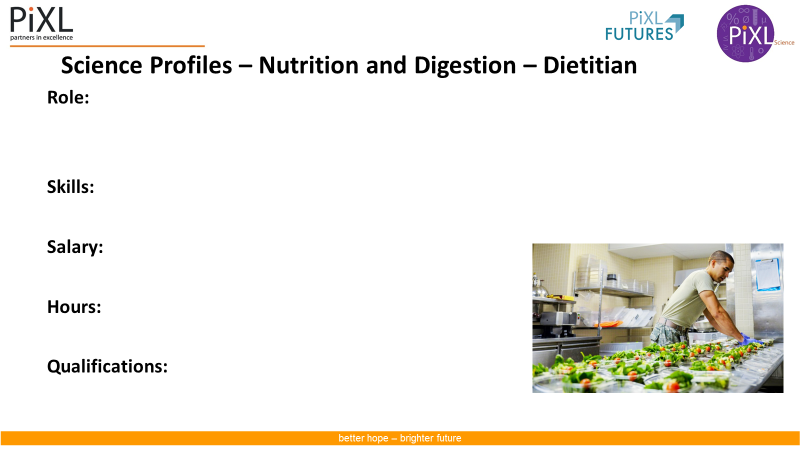 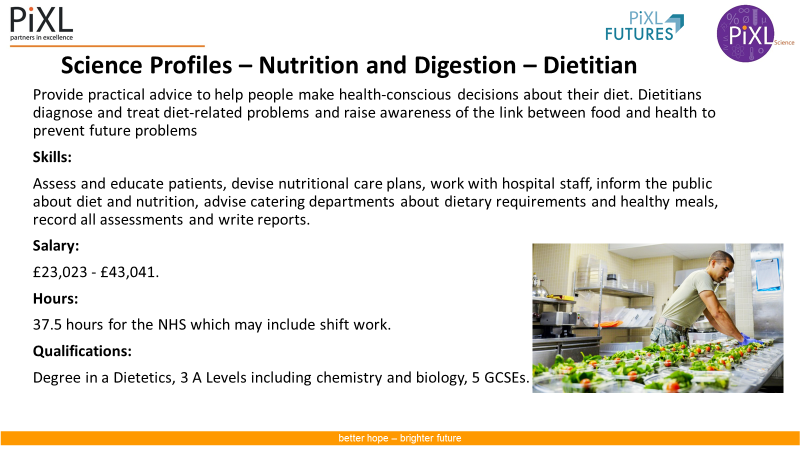 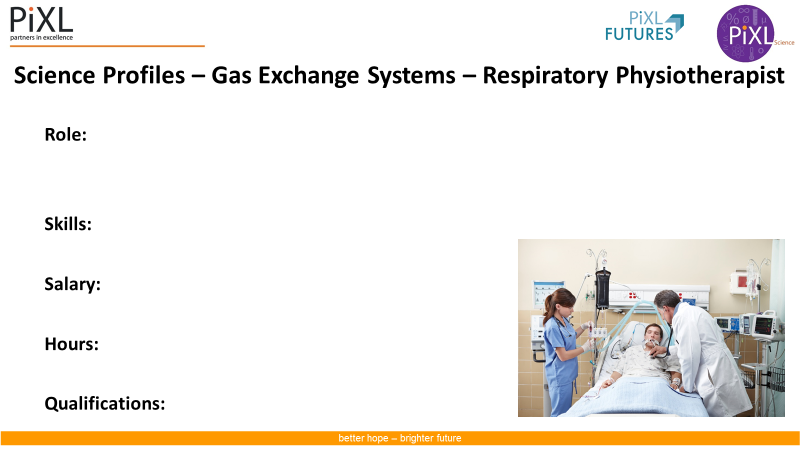 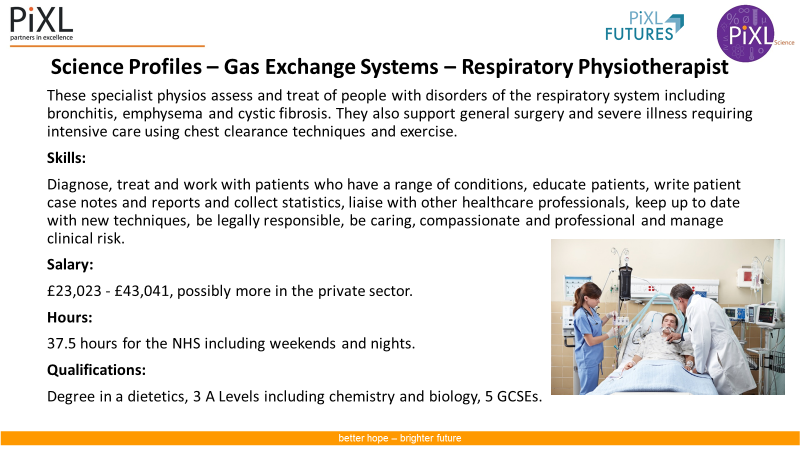 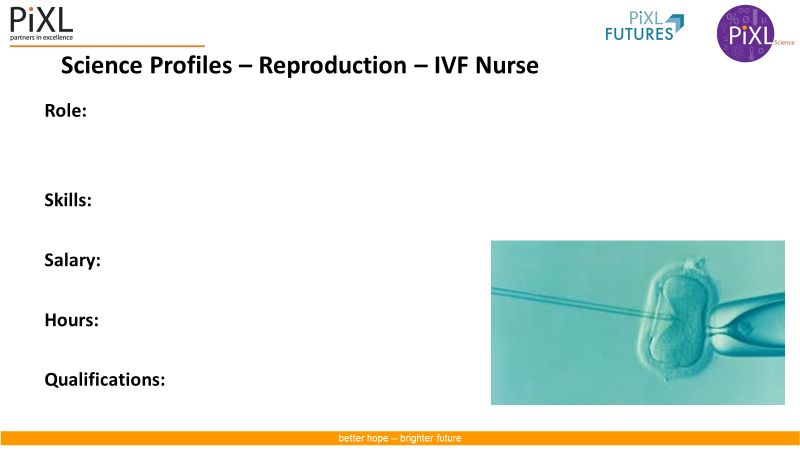 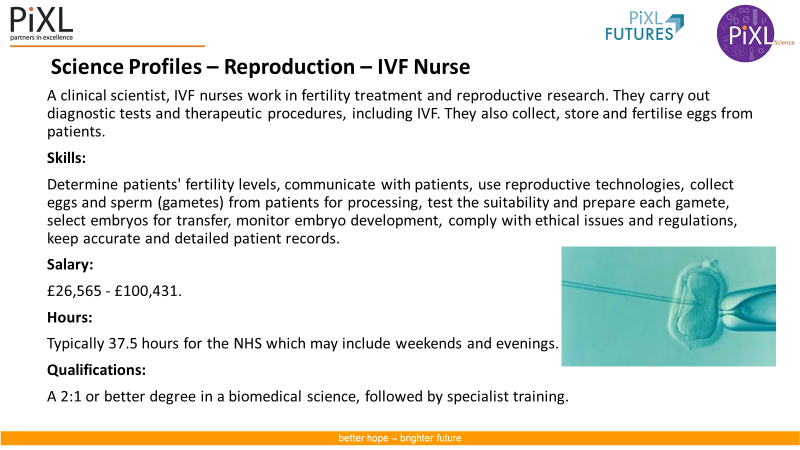 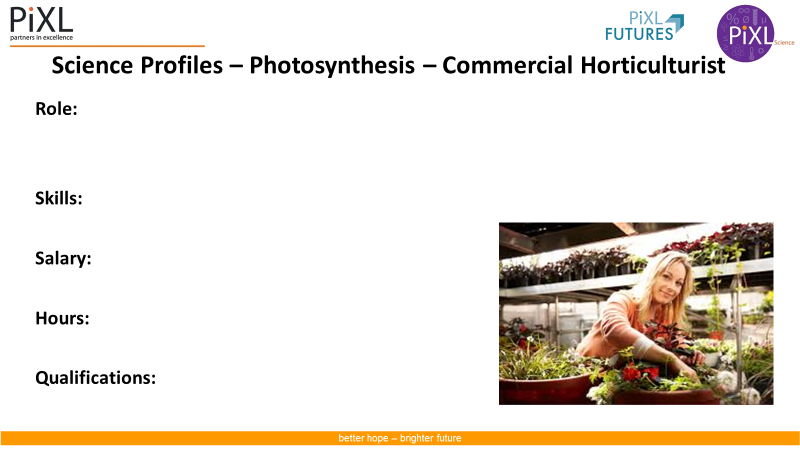 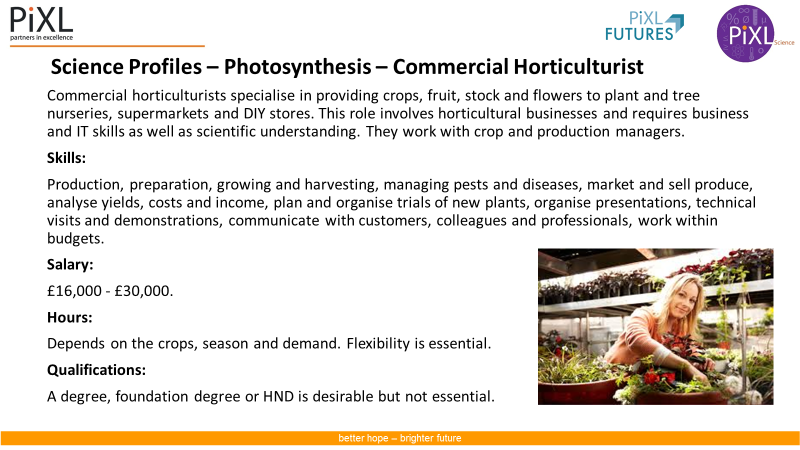 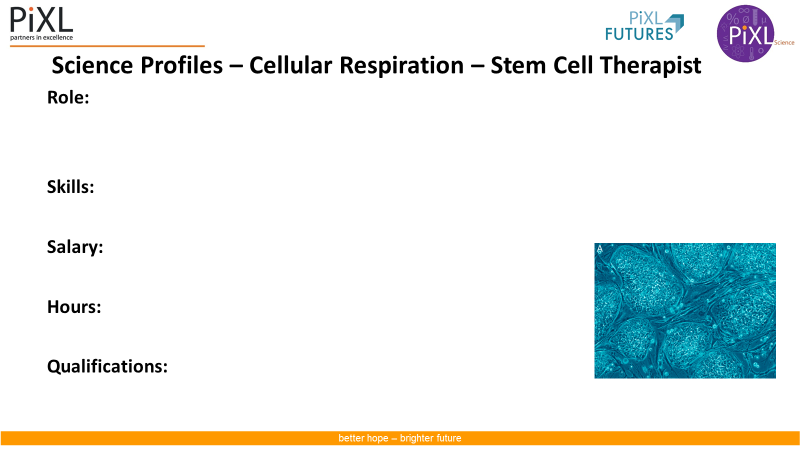 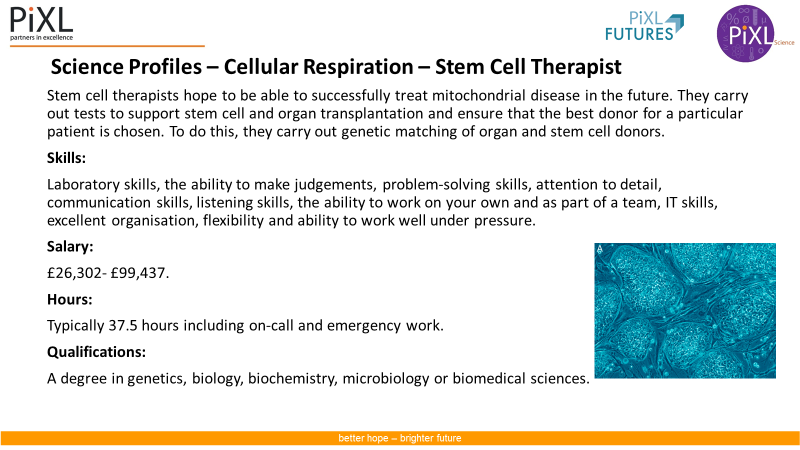 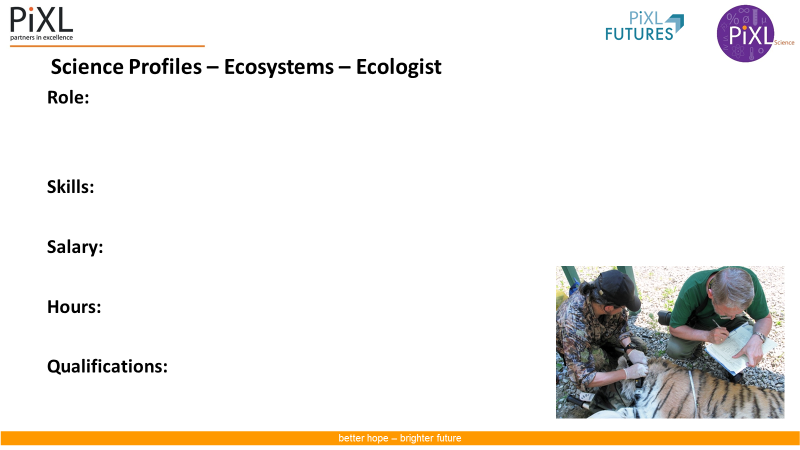 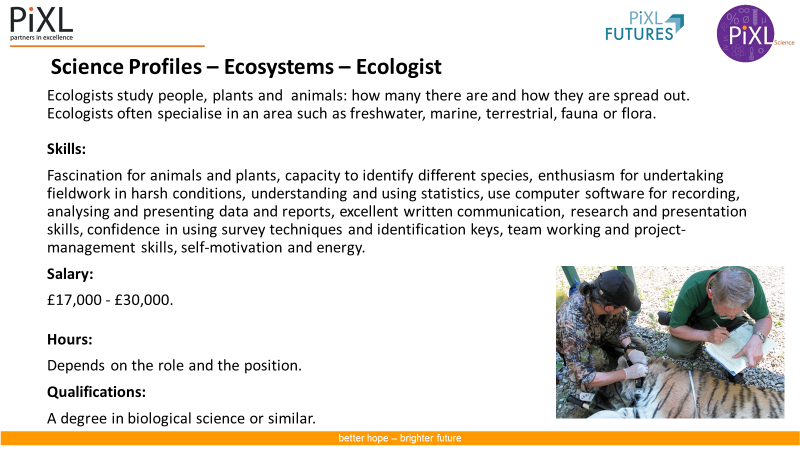 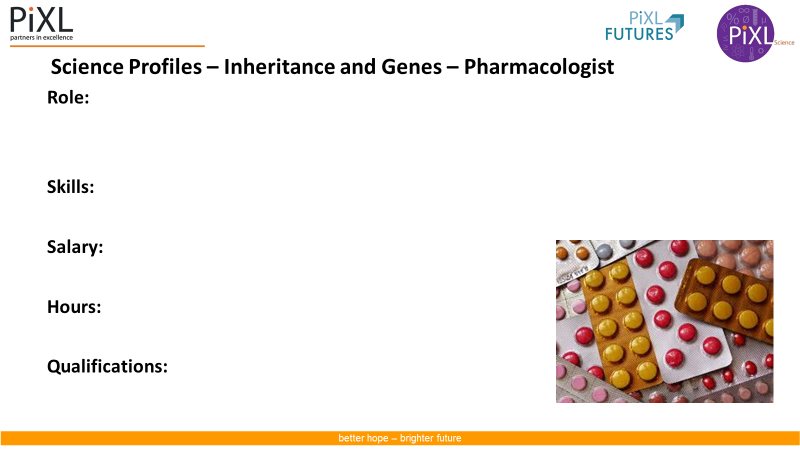 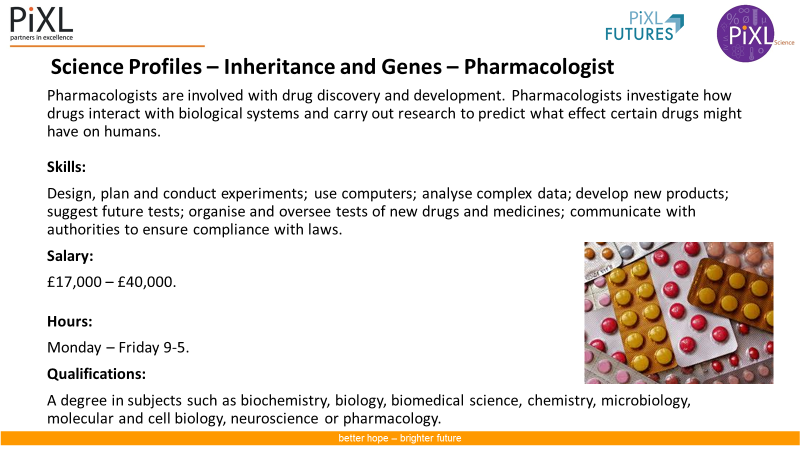 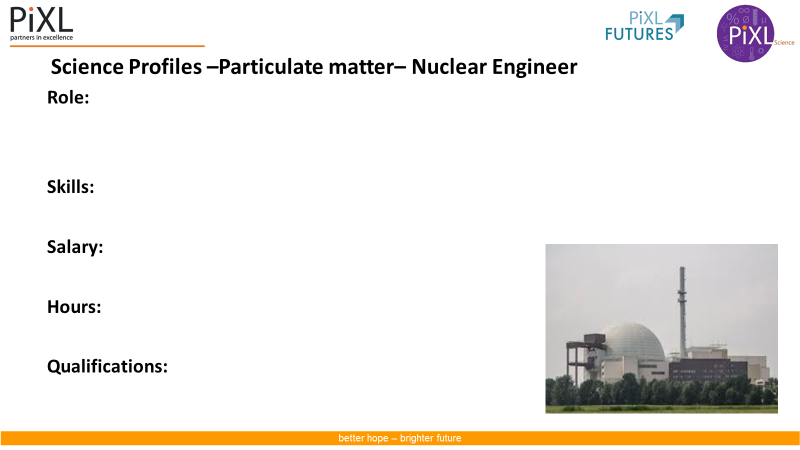 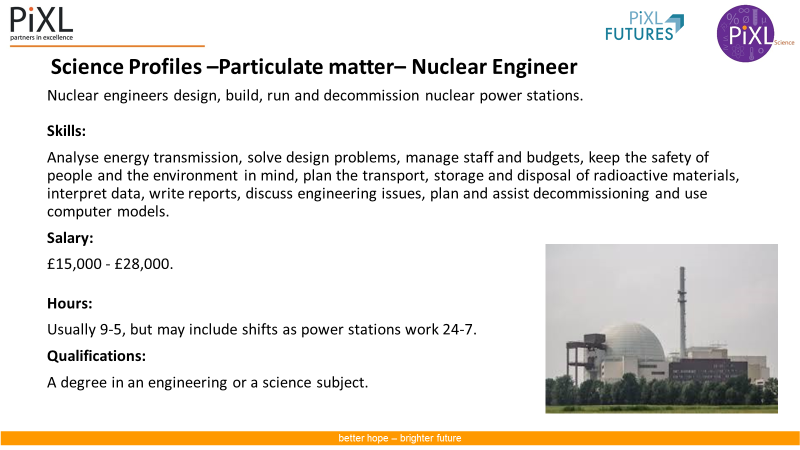 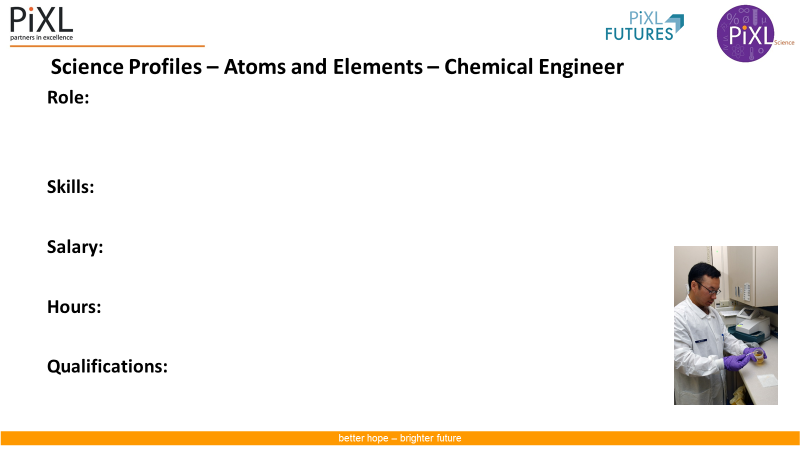 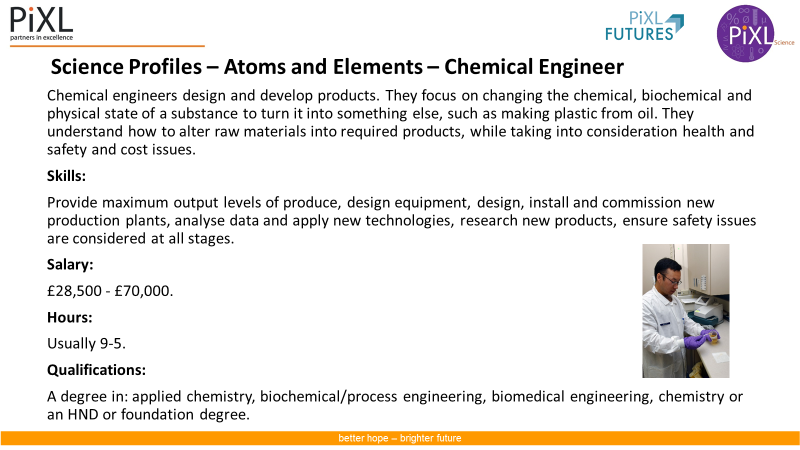 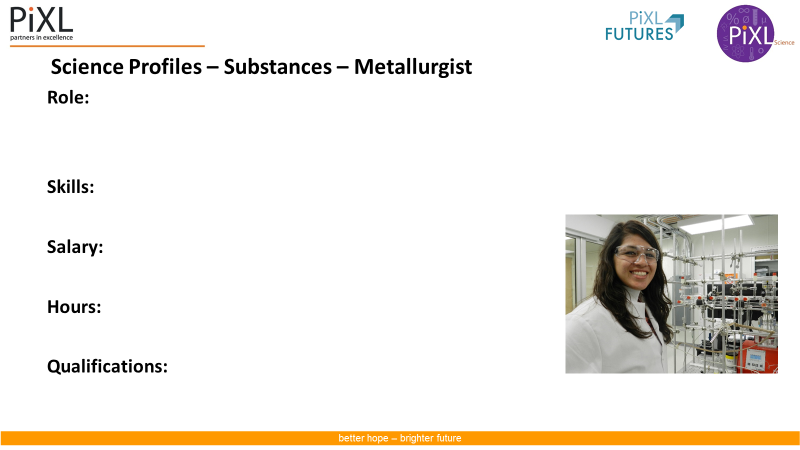 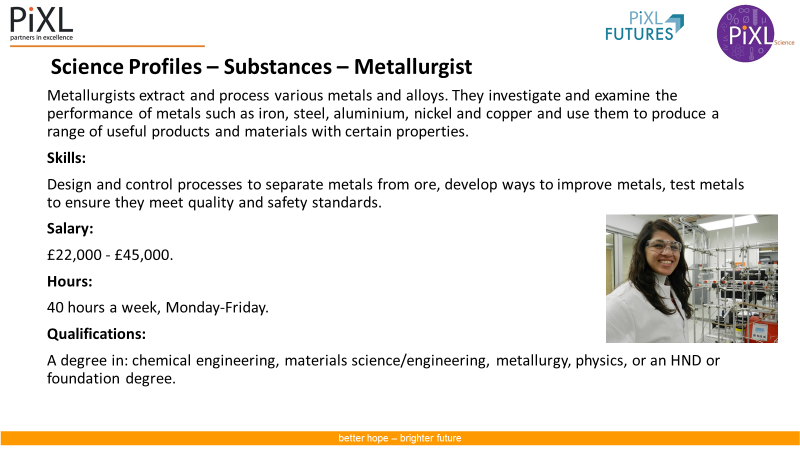 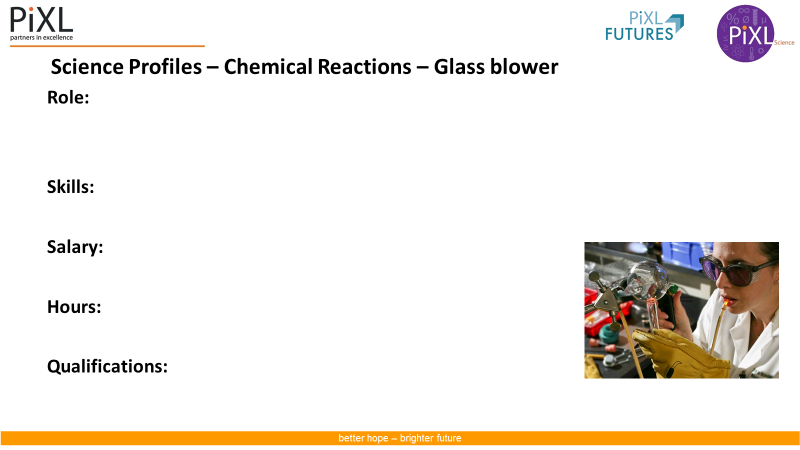 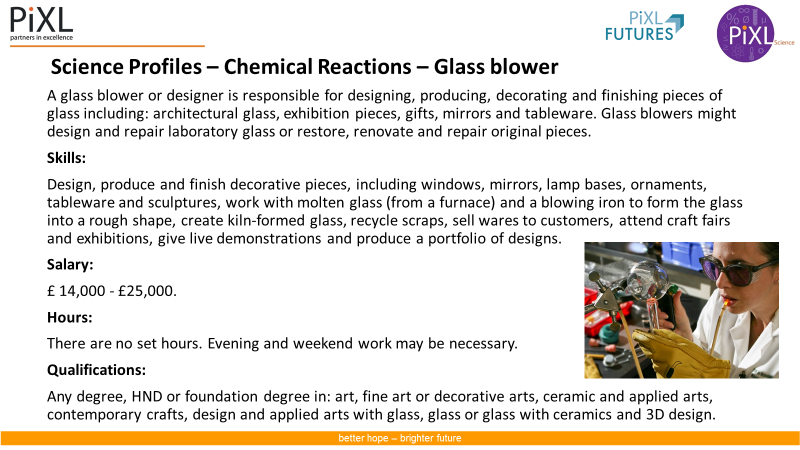 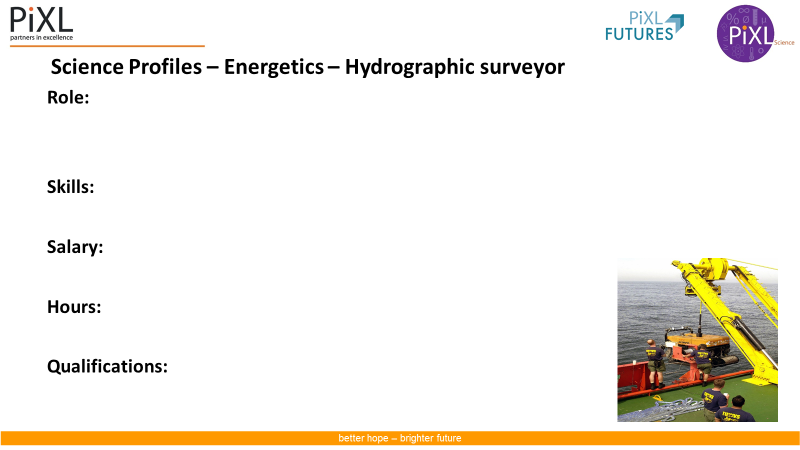 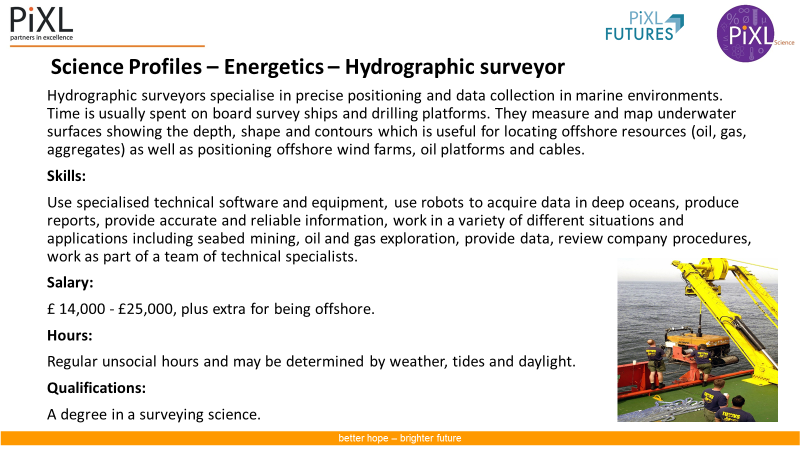 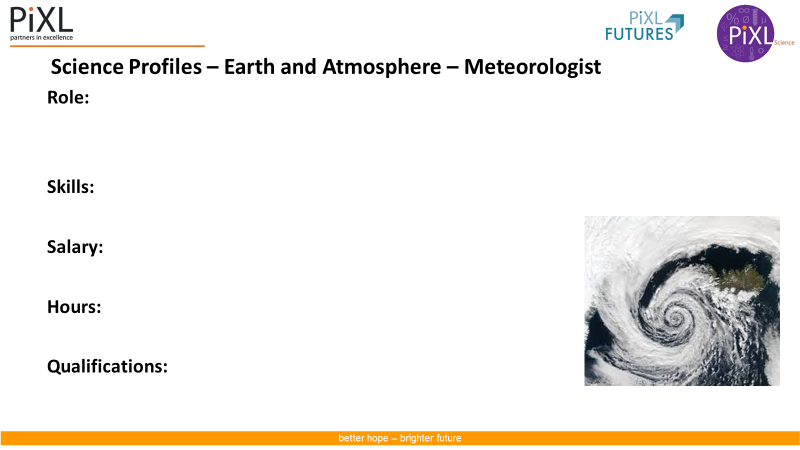 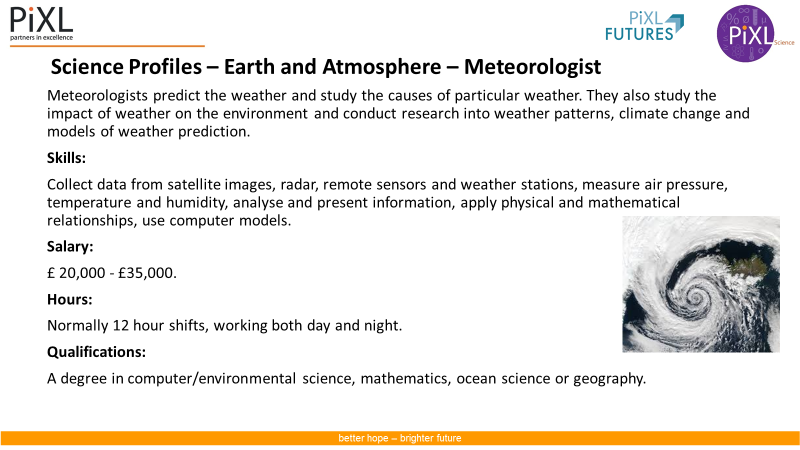 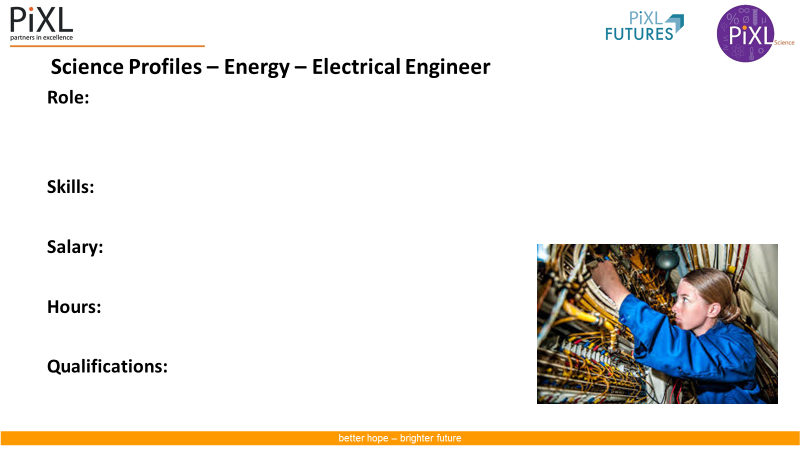 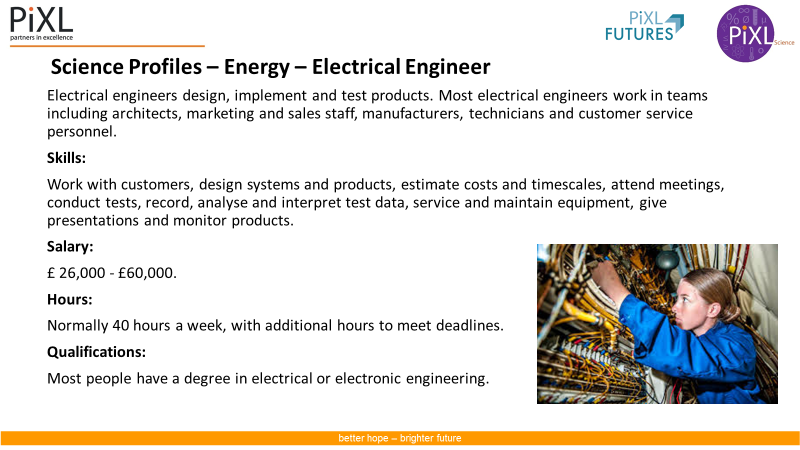 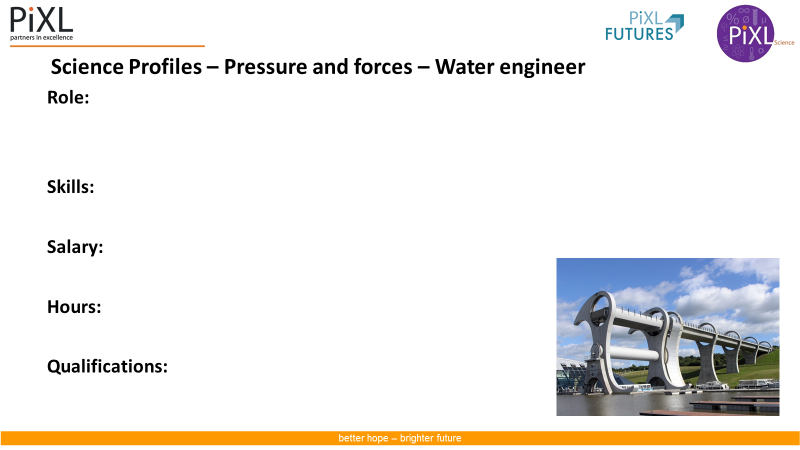 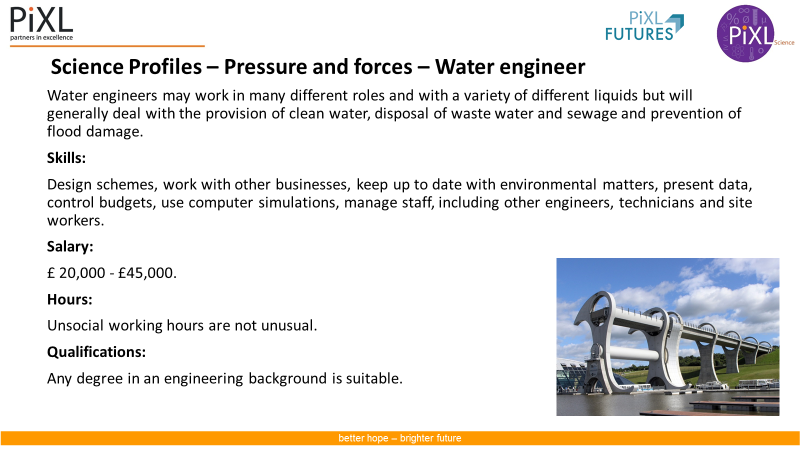 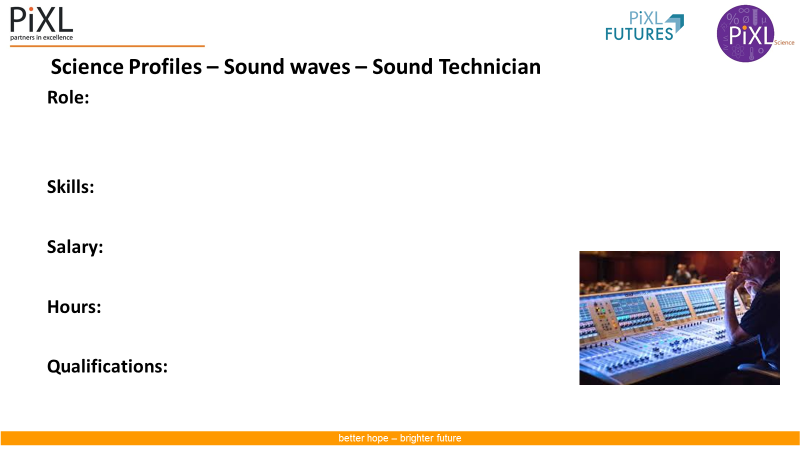 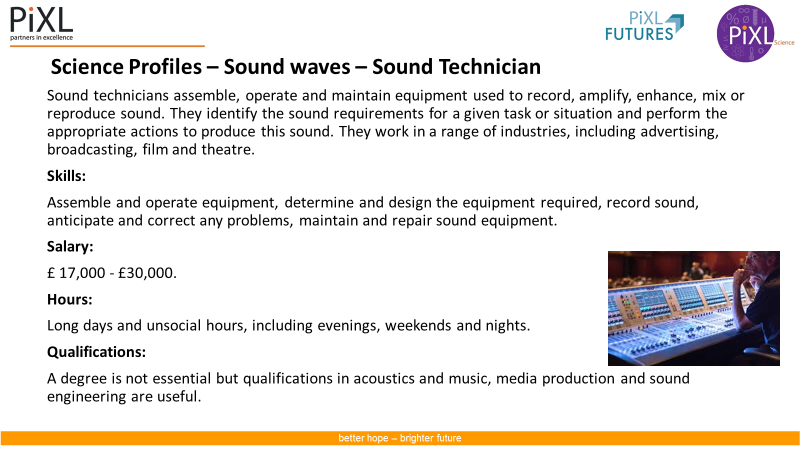 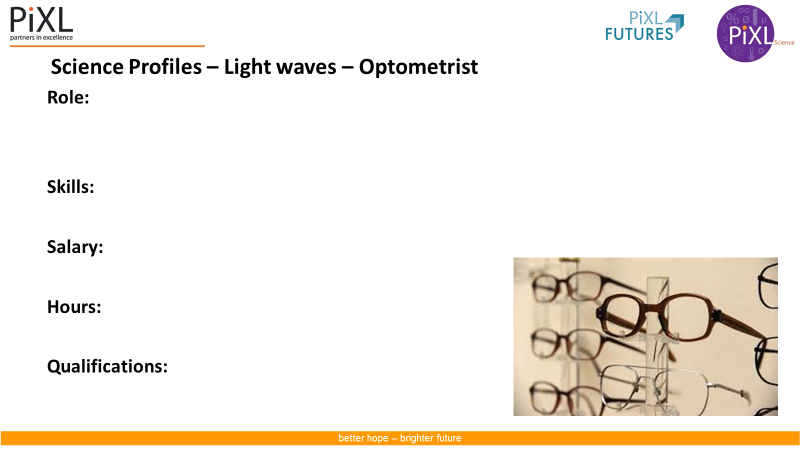 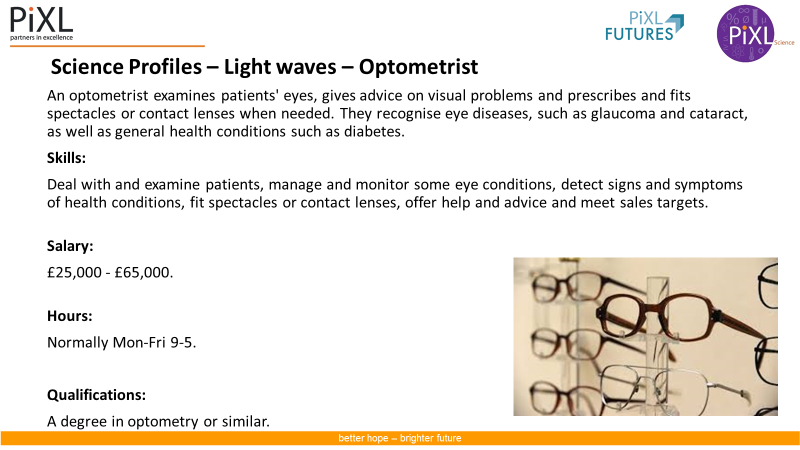 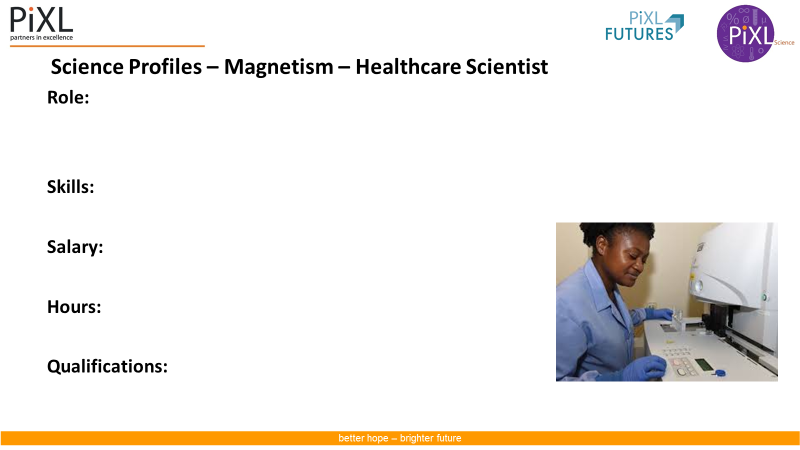 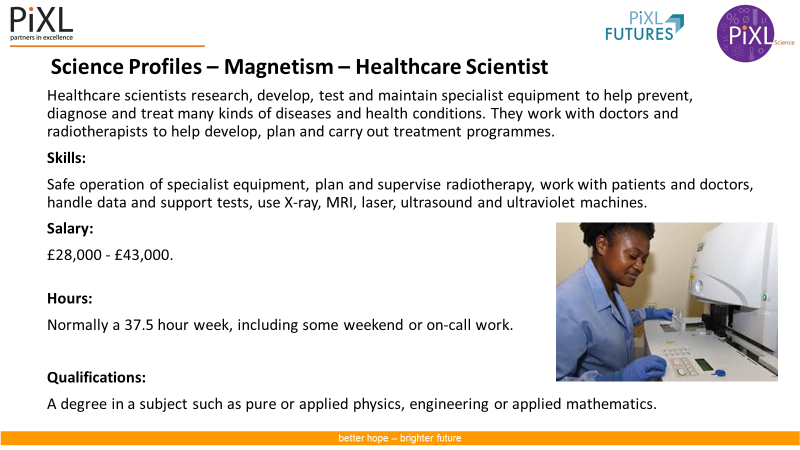 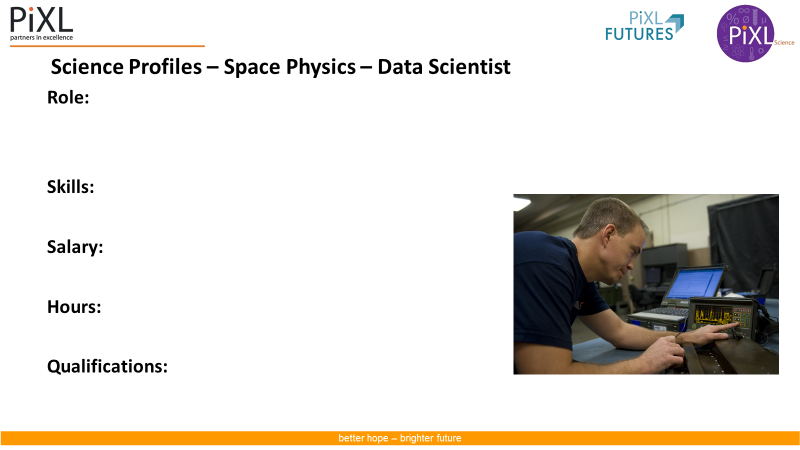 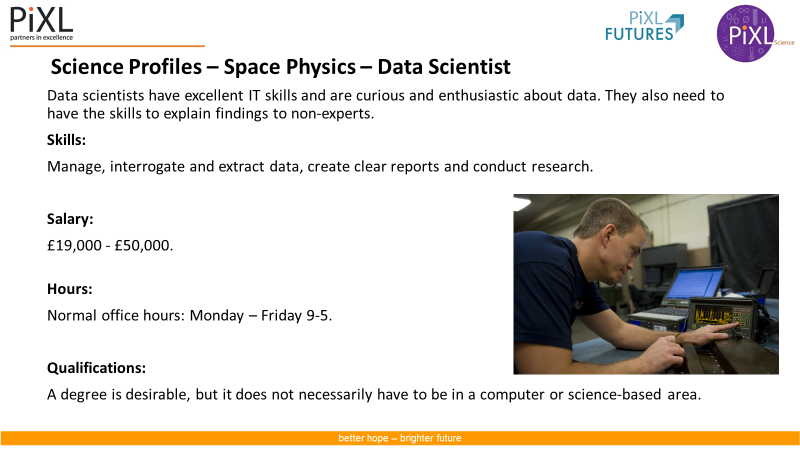 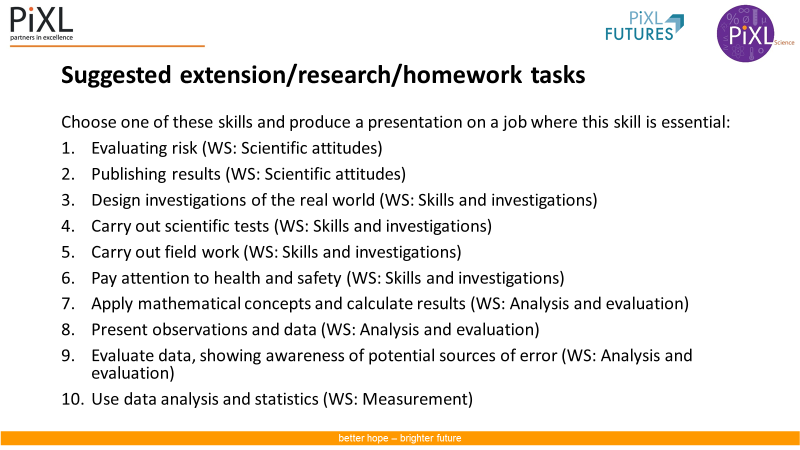 Students could complete the following tasks as an extension to the lesson or as directed tasks to complete throughout the year. 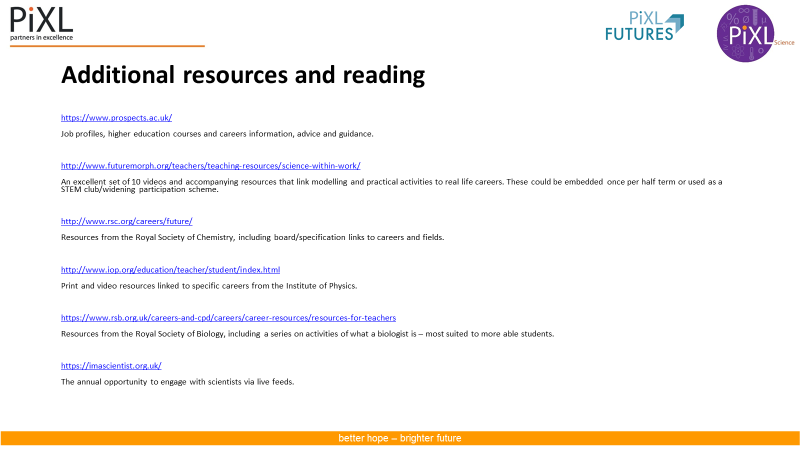 https://www.prospects.ac.uk/Job profiles, higher education courses and careers information, advice and guidance.http://www.futuremorph.org/teachers/teaching-resources/science-within-work/An excellent set of 10 videos and accompanying resources that link modelling and practical activities to real life careers. These could be embedded once per half term or used as a STEM club/widening participation scheme.http://www.rsc.org/careers/future/Resources from the Royal Society of Chemistry, including board/specification links to careers and fields.http://www.iop.org/education/teacher/student/index.htmlPrint and video resources linked to specific careers from the Institute of Physics.https://www.rsb.org.uk/careers-and-cpd/careers/career-resources/resources-for-teachersResources from the Royal Society of Biology, including a series on activities of what a biologist is – most suited to more able students.https://imascientist.org.uk/The annual opportunity to engage with scientists via live feeds.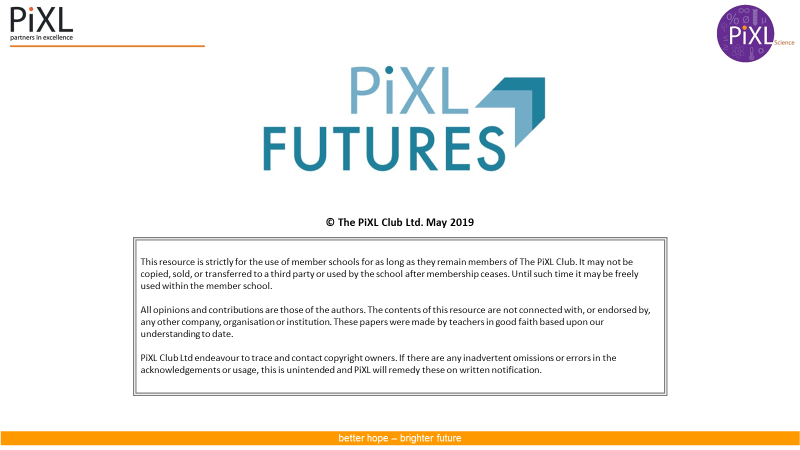 